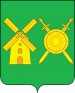 Управление образованияадминистрации  Володарского муниципального районаНижегородской областиПРИКАЗ02  октября   2020 года                                                                         № __244___Об организации инновационной деятельности в 2020-2021 учебном году На основании Положения об инновационной деятельности в муниципальной системе образования Володарского муниципального района Нижегородской области, утвержденного приказом Управления образования № 235 от 16.06.2015г., решения  Экспертно-методического совета ( протокол от 19.06. 2020 г. № 3), в  целях развития образовательного пространства района, стимулирования процесса инновационной деятельности в образовательных организациях ПРИКАЗЫВАЮ:Утвердить перечень  муниципальных инновационных площадок по реализации проектов на основе принципа сетевого взаимодействия на 2020-2021 учебный год ( приложение 1).Контроль за исполнением приказа возложить на заведующего информационно-диагностическим кабинетом  Жиганову Л.В.Начальник Управления  образования                                Н.Г. СоловьеваПриложение 1к приказу Управления  образования№ _244__  от 02.10.2020г.Перечень муниципальных инновационных площадокНаименование организации Тема проектаСрок действияплощадкиРезультат деятельностиМБОУ средняя школа № 1«Система комплексного психолого-педагогического сопровождения детей с ограниченными возможностями здоровья и их семей в условиях образовательного процесса»  2019-2022г1.Разработаны АООП для детей с интеллектуальными нарушениями, задержкой психического развития.2.Разработаны СИПР для детей с множественными, комплексными нарушениями развития.3.Разработаны коррекционные курсы ( включая календарно-тематическое планирование) по предметам «Альтернативная коммуникация», «Двигательное развитие», «Предметно-практические действия», «Сенсорное развитие»4.Разработаны карты сформированности БУД 5.Увеличено количество педагогов, охваченных методическим сопровождением по вопросу  организации работы с детьми с ОВЗ.6.Разработаны мобильные развивающие тетради для детей с ОВЗМАОУ средняя школа № 3«Сопровождение индивидуального проекта обучающегося на уровне среднего общего образования (в рамках внедрения методологии наставничества)»2020-2023г1.Методическое сопровождение деятельности педагога-тьютора по сопровождению обучающихся 10 класса в проектировании ИП 2.Создание канала эффективного обмена личностным, жизненным и профессиональным опытом для каждого субъекта образовательной и профессиональной деятельности;3.Формирование открытого и эффективного сообщества вокруг образовательной организации, способного на комплексную поддержку ее деятельности, в котором выстроены доверительные и партнерские отношения. МБОУ средняя школа № 4«Интеграция обучения детей с ограниченными возможностями здоровья в пространство общеобразовательной школы»2018-2021г.1.Модель интеграции детей с ОВЗ в образовательный процесс массовой школы»2.Методические рекомендации для педагогов, работающих с детьми с ОВЗ. МБОУ средняя школа № 5«Интегрирование учебных дисциплин через проектную и исследовательскую деятельность в рамках урочной и внеурочной деятельности»2020-2023г1.Разработаны и внедрены рабочие программы интегрированных уроков и проектных модулей в системе ПДО в учебный процесс и внеурочную деятельность;2.Организована  система внутренней накопительной оценки проектных достижений учащихся, состава портфолио и критериев его оценивания.3.Разработаны и реализованы разновозрастные интегрированные практико-ориентированные, исследовательские и социальные проекты; 4. В образовательном процессе использованы возможности дополнительного образования (дистанционное дополнительное образование, интеллектуальные марафоны, предметные олимпиады, факультативы, кружки, секции).5.Организация  сотрудничества и взаимодействия  школы с родительской общественностью, социокультурными структурами посёлка, района, области.МБОУ средняя школа № 6«Организация деятельности Межшкольного содружества музеев  как ресурса гражданского и патриотического воспитания школьников»2020-2022г.1.Организация работы консультационного центра «Школьный музей» на базе музея «Истоки» МБОУ СШ № 62.Создание электронного реестра-навигатора музейных формирований образовательных организаций  Володарского муниципального района 3.Выпуск маршрутной карты по значимым историческим местам «Володарский район-капелька России».МБОУ средняя школа № 7«Создание единой цифровой образовательной и воспитательной среды в современном пространстве школы»2019-2022г1.Электронная методическая копилка учителя «Уроки с ЦОР» .2.Организационно-методическое  сопровождение муниципального дистанционного фестиваля музейных уроков  «Музейный урок 75-летия Великой Победы»3. Банк электронных методических материалов по духовно-нравственному воспитанию школьников .МАОУ средняя  школа №8«Совершенствование системы учебно-исследовательского проектирования на различных уровнях образования как средство активизации познавательной деятельности обучающихся образовательной организации»2019-2022г1.Модель реализации системы учебно-исследовательского проектирования в рамках деятельности образовательной организации.2. Банк рабочих программ,  уроков и проектных модулей в системе проектно-дифференцированного обучения для внедрения в учебный процесс.3. Инструментарий для педагога по реализации курса «Индивидуальный проект», педагога-тьютора по сопровождению проекта.МБОУ средняя школа № 10«Создание интерактивного образовательного пространства как фактора повышения уровня мотивации учащихся и качества обучения»2020-2023г.1.Обновление и оптимизация образования в школе (предполагающая:координацию процессов обучения, воспитания и развития в рамках учебной деятельности;обеспечение максимальных возможностей для каждого ребенка в саморазвитии и самореализации через организацию дополнительной образовательной и воспитательной работы во 2 половине дня, увеличение разнообразия образовательных услуг, с учетом образовательных потребностей детей и родителей и с учетом целей и задач развития образовательной системы школы.)2.Создание Центра мониторинга и поддержки с целью оперативного анализа и коррекции процесса инновационных изменений в образовательной системе школы, а также педагогического сопровождения образования и поддержки личностного развития учащихся (мониторинг качества образования, мотивации обучения и состояния здоровья, оказание индивидуальной помощи школьникам; консультирование учащихся и родителей, оказание разнообразной помощи семьям учащихся в обеспечении их развития, в трудных жизненных ситуациях и т.д.)3.Создание Учебно-исследовательского центра с целью обучения школьниковсовременным информационным и аналитическим умениям: самостоятельной поисковой работе в различных областях знания, ориентации в информационной среде, реферативной и аналитической работе по сбору и обработке информации, проведению самостоятельных исследовательских проектов в различных направлениях, оформлению и презентации результатов исследования на разном уровне в форме публикуемых учебных рефератов, эссе, докладов, статей4.Обогащение психологической среды школы, обеспечение ее эмоциональнойнасыщенности с учетом возрастных и личностных особенностей и потребностей учащихся накаждой ступени образования за счет создания уголков эмоций: для младших школьников(скамейка смеха, диванчик примирения, доска открытий, ромашка добрых дел, вернисаж детского творчества); для подростков (шкатулка добрых дел, уголок поощрения «Мои успехи», ящик желаний «Когда я вырасту», уголок психолога «Вы спросите – я отвечу!»), для старшеклассников (стена гласности, доска достижений «Получилось!», барометр настроения, почтовый ящик пожеланий), продолжить оформление конференцзала как Зала истории школы для развития чувства гордости за школу, чувства принадлежности к ней; создания мест уединения, тишины и индивидуальной работы над проектами и учебными заданиями с использованием школьной библиотеки5.Создание Издательского центра с целью обеспечения гласности процессов обновления, распространения методических наработок, позволит издавать сборники  творческих работ учащихся, а также сборников по обобщению опыта работы учителей школыМАОУ Гимназия № 1«Развитие гибких компетенций, социальной и творческой активности  школьников средствами Центра образования цифрового и гуманитарного профилей «Точка роста»2020-2023г). 100% охват контингента обучающихся , осваивающих  основную образовательную программу по предметным областям «Технология», «Информатика», «Основы безопасности жизнедеятельности» на обновленном учебном оборудовании с применением новых методик обучения  и воспитания; не менее 70% охват контингента обучающихся дополнительными общеобразовательными программами цифрового и гуманитарного профилей во внеурочное время, в том числе с использованием дистанционных форм обучения и сетевого партнерства. 2). Модернизация материально-технической базы для реализации образовательных программ цифрового, технического, естественнонаучного и гуманитарного профилей3). Внедрение обновленного содержания образования и методик преподавания по учебным предметам «Технология», «Информатика», «ОБЖ». Изменение  методики преподавания предметов через проведение коллективных и групповых тренингов, мастер-классов, семинаров с применение проектных и игровых технологий с использованием ресурсов  информационной среды и цифровых инструментов функциональных зон Центра (коворкинг, медиазона и др.);4). Реализация разноуровневых дополнительных общеобразовательных (общеразвивающих) программ цифрового и гуманитарного профилей:- Шахматы- 3 D моделирование- Промышленный дизайн- Робототехника- Геоинформационные технологии- Школьный пресс-центр-LEGO-конструирование- Курс юного спасателя- Виртуальная экскурсия- Компьютерная грамотность5). Создание в Центре пространства профессиональной ориентации и самоопределения личности (с учетом нового оборудования и возможностей сетевого взаимодействия)6). Внедрение сетевых форм реализации программ дополнительного образования шахматные турниры между школами района;конкурс исследовательских проектов;соревнования по робототехнике;круглый стол педагогов дополнительного образования района  «О перспективах развития  Центра цифрового и гуманитарного профилей  «Точка роста», семинары.МБОУ основная общеобразовательная школа № 11«Физкультурно-оздоровительная работа образовательной организации как условие повышения качества  воспитания и социализации учащихся»2020-2022гг1.Разработаны локальные акты образовательной организации, регламентирующие физкультурно-оздоровительную работу.2.Отобран диагностический инструментарий для изучения уровня воспитания и социализации учащихся.3.Наработан опыт участия в спортивных мероприятиях, конкурсах регионального и всероссийского уровня ( оформление конкурсных материалов).МБОУ начальная общеобразовательная школа № 12«Здоровьесберегающая среда образовательной организации как условие реализации ФГОС ОВЗ»2018-2020г1.Модель здоровьесберегающей образовательной среды образовательной организации, основанной на здоровьесберегающих   технологиях. 2.Методические рекомендации по организации здоровьесберегающей  среды.МБУ ДО ДДТ"Проектирование мотивирующих образовательных сред в учреждении дополнительного образования как необходимое условие оказания качественных образовательных услуг" (в рамках реализации федерального проекта "Успех каждого ребенка" на территории Нижегородской области)2019-2022г. 1. Повышение профессиональной компетентности педагогов дополнительного образования в области формирования мотивационно ориентированной образовательной среды;2. Методическое сопровождение деятельности педагогов по воспитанию детей в условиях мотивирующих образовательных сред детских объединений различной направленности.3. Разработать альтернативные программы дополнительного образования.4. Внедрение системы персонифицированного финансирования.